學習載具及充電車雷射標籤貼的位置一、雷射貼紙樣張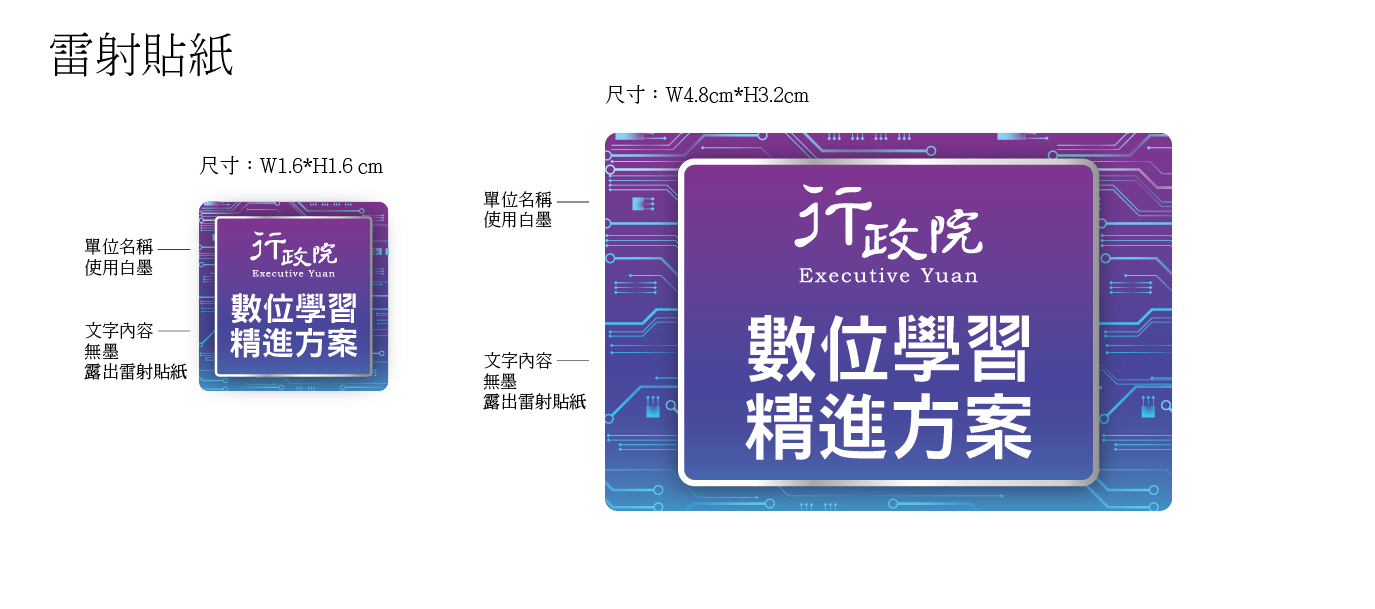 二、張貼位置1.平板貼在「保護套正面中間」<示意圖>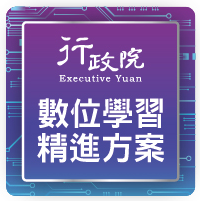 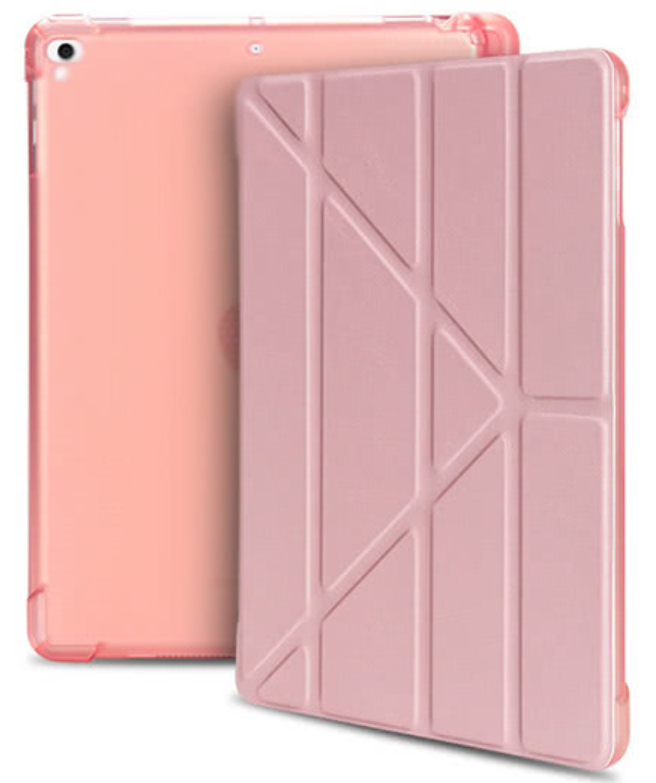 2.有鍵盤的平板或筆電貼在鍵盤上(logo旁邊)<示意圖>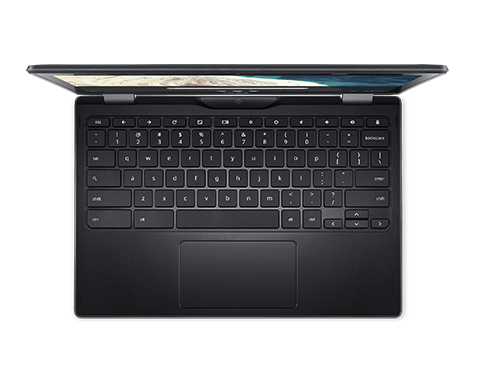 3.充電車貼在「正面右上方」<示意圖>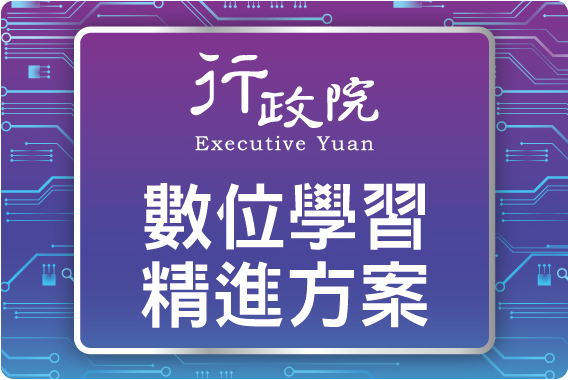 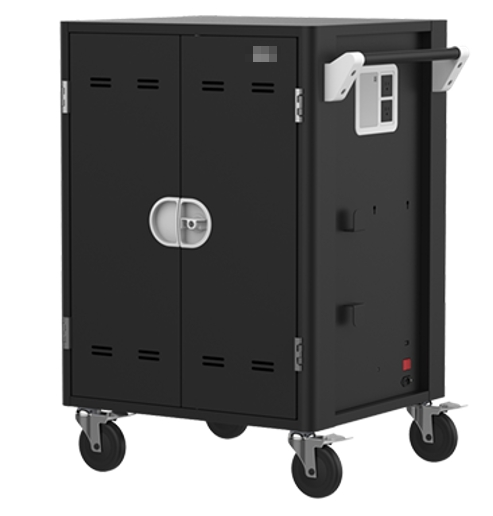 